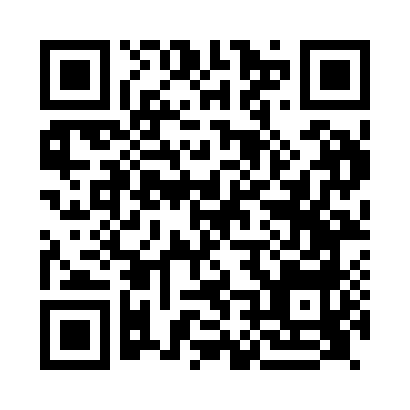 Prayer times for A' Chleit, UKMon 1 Jul 2024 - Wed 31 Jul 2024High Latitude Method: Angle Based RulePrayer Calculation Method: Islamic Society of North AmericaAsar Calculation Method: HanafiPrayer times provided by https://www.salahtimes.comDateDayFajrSunriseDhuhrAsrMaghribIsha1Mon2:544:231:257:1910:2811:562Tue2:554:241:267:1810:2711:563Wed2:554:251:267:1810:2611:564Thu2:564:261:267:1810:2511:565Fri2:574:271:267:1810:2511:556Sat2:574:281:267:1710:2411:557Sun2:584:301:267:1710:2311:548Mon2:594:311:277:1610:2111:549Tue2:594:321:277:1610:2011:5310Wed3:004:341:277:1510:1911:5311Thu3:014:351:277:1510:1811:5212Fri3:024:371:277:1410:1711:5213Sat3:034:391:277:1410:1511:5114Sun3:044:401:277:1310:1411:5015Mon3:044:421:277:1210:1211:5016Tue3:054:441:287:1210:1111:4917Wed3:064:451:287:1110:0911:4818Thu3:074:471:287:1010:0711:4719Fri3:084:491:287:0910:0611:4620Sat3:094:511:287:0810:0411:4621Sun3:104:531:287:0710:0211:4522Mon3:114:551:287:0610:0011:4423Tue3:124:571:287:059:5811:4324Wed3:134:591:287:049:5611:4225Thu3:145:011:287:039:5411:4126Fri3:155:031:287:029:5211:4027Sat3:165:051:287:019:5011:3928Sun3:175:071:287:009:4811:3829Mon3:185:091:286:599:4611:3730Tue3:195:111:286:589:4411:3631Wed3:205:131:286:569:4211:34